F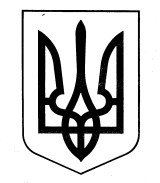 Посольство України в Чеській РеспубліціШарля де Голля 29, 160 00Прага 6, Чеська РеспублікаVelvyslanectví Ukrajiny v České republiceCharlese de Gaulla 29, 160 00 Praha 6, Česká republikatel: (420) 227 020 200 fax: 233 344 366e-mail: emb_cz@mfa.gov.uawww.mfa.gov.ua/czechiaШановний Віталію Васильовичу,Повідомляємо Вам, що Рада Центральночеського краю Чеської Республіки 14 липня 2020 р. прийняла рішення виділити Івано-Франківській області фінансову допомогу на подолання наслідків паводку в сумі 100 тис. чеських крон (біля 4400 дол. США). З метою технічного оформлення передачі допомоги чеська сторона підготувала  проект відповідного Договору дарування (додається, англійською мовою), який керівник краю Я. Покорна-Єрманова планує підписати з представником організації, на адресу якої мають бути надіслані кошти.	Попередньо, після консультацій з керівництвом ДСНС Івано-Франківської області та радником Голови ОДА Є.Карпом, Посольство запропонувало чеській стороні перевести гроші на рахунок Благодійного Фонду «Мальовниче Прикарпаття», з яким, як нам було повідомлено, тісно співпрацює Івано-Франківська ОДА. У зв’язку з цим, просимо письмово підтвердити рекомендацію ОДА здійснити трансфер саме через згаданий Фонд, а також сприяти оперативному погодженню проекту Договору дарування. В разі відсутності зауважень, були б вдячні за внесення у текст відповідних реквізитів організації, від імені якої підписуватиметься Договір, а також особи, яка це робитиме, та направлення документа Посольству по можливості до кінця дня 16 липня ц.р. Додаток: згадане.       З повагою, Посол                                               (підпис)                                             Є. Перебийніс вик.: О. Лук’янчук, +420 222 995 106 Договір даруванняS-4534/KHT/2020Сторони договору:                                                           Центральночеський крайЗборовська 11, 150 21 Прага 5 - Смічовв особі Ярослави Покорної Єрманової, губернатор Центральночеського краюреєстраційний номер організації: 70891095номер рахунку: 4440009090/6000далі – “Донор”та	…………………………………	Офіційна адреса:	реєстраційний номер організації:зареєстровано у Реєстрі, який веде ……………………. номер рахунку: ... ... ... ... ... ... ... ... код банку: ... ... ... ... ... ... ... ...далі - “Одержувач”вирішили укласти даний Договір дарування (далі - Договір) відповідно до положень параграфу 2055 та ін. Закону № 89/2012 Цивільного кодексуI.Предмет договоруЗа цим Договором Донор надає фінансову допомогу в розмірі 100 000 чеських крон (сто тисяч чеських крон)Зазначена фінансова допомога є цільовою, Одержувач може використовувати кошти тільки в інтересах жителів Івано-Франківської області (Україна) для подолання наслідків масштабної повені.Донор надає зазначену допомогу шляхом банківського переказу на рахунок Одержувача протягом 30 днів після підписання цього договору.Одержувач підтверджує отримання допомоги, визначеної пунктом 1 цього Розділу, та чіткість умов даного Договору.II.Інші умовиУ випадку, якщо Одержувач використовує допомогу в інших цілях, ніж передбачено цим Договором, Одержувач зобов'язаний повернути Донору суму, що відповідає розміру допомоги, протягом 30 днів з дати направленого Донором запиту про повернення.Даний Договір може бути змінений або доповнений лише письмовими поправками, пронумерованими у порядку зростання та належним чином підписаними уповноваженими представниками Сторін.Цей Договір вступає в силу з моменту підписання уповноваженими представниками обох Сторін і набирає чинності з дня опублікування в Реєстрі Договорів.Цей Договір укладено у трьох оригінальних примірниках англійською мовою. Донор отримує дві копії оригіналу, а Одержувач отримує одну.Донор заявляє, що надання гуманітарної допомоги у вигляді пожертви як правомірної дії, що здійснена Центральночеським краєм, було затверджено відповідно до параграфу 23 Закону № 129/2000, Про адміністративні регіони, зі змінами, внесеними Постановою Ради Центральночеського краю № 092-52 / 2020 /РК від 13 липня 2020 року.Обидві Сторони заявляють, що уклали цей Договір за своєю власною волею та з серйозними намірами, що вони не знають жодних фактів, які б перешкоджали його укладенню, що вони не ввели в оману один одного і підтверджують, що вони несуть усі правові наслідки, що випливають з навмисного викладення неправдивої інформації. У /місце/		/дата/						У Празі 	/дата/_________________________ 			__________________________________							Ярослава Покорна Єрманова			              губернатор Центральночеського краю15 липня 2020 р. № 61313/16-200-563На №51/21-020-1592 від 13.07.2020 р.Щодо допомоги для подолання наслідків паводку у Прикарпатті копія: Голові Івано-Франківської обласної державної адміністрації В.В. Федоріву Заступнику Міністра В.М. Боднару, 2 ТД 